Çalışan Memnuniyet Anket Sonuçları: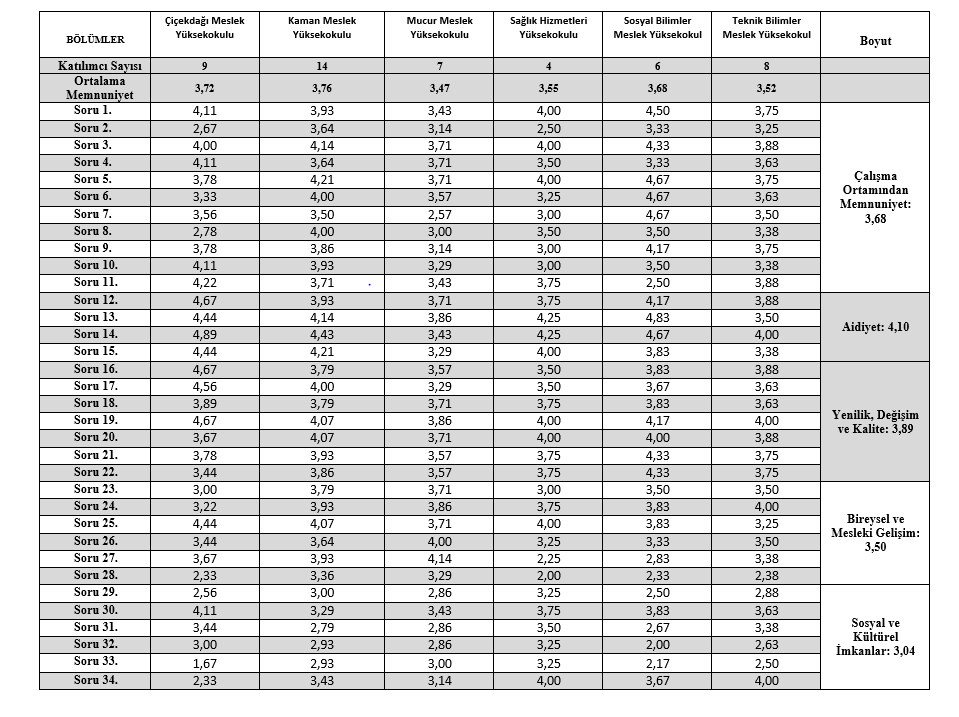 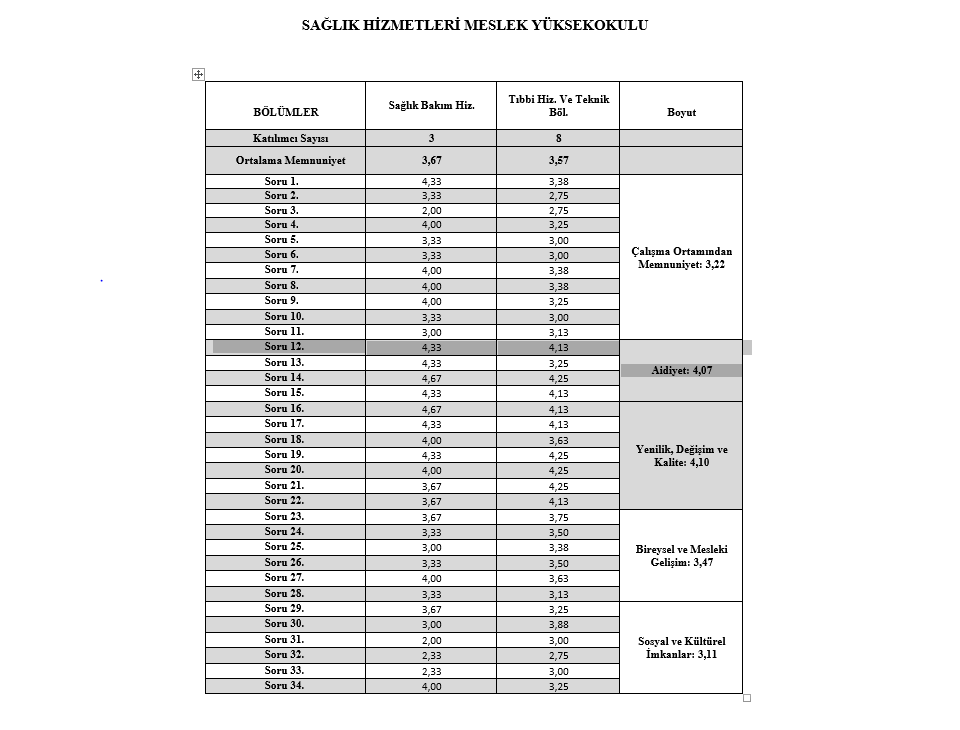 